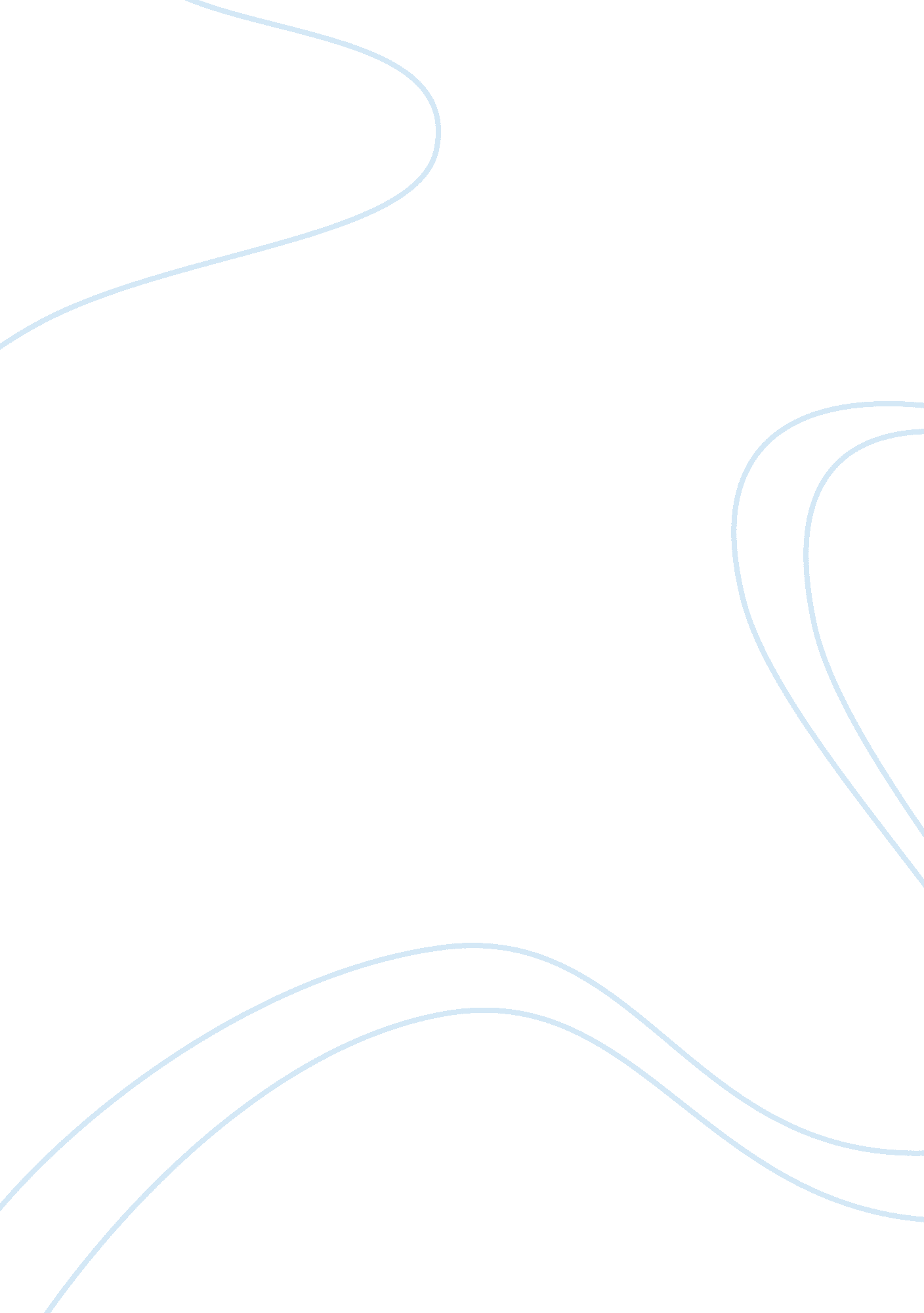 Free essay about comment on two passagesSociology, Social Issues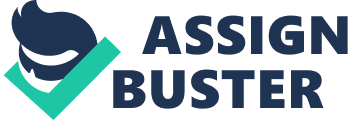 #1 
The first post has a few grammatical and lexical errors in the writing. The post talks about the racial discrimination and the condition of the black people in United States after they were being freed by the state law from the baleful clutches of slavery. The post delves into the fact that in spite of the equal status which was being attributed to the people of the black community, they were treated with contempt and were barred from equal chance and participation in “ occupations and professions” in the North of the country where they were supposed to be treated as free individuals. The post discusses the occurrence of segregation under such circumstances of discrimination. The post aptly refers to scholarly works in this regard to establish the point to the readers. 
#2 
This post discusses about segregation which divides the citizens on the basis of race. There is an apt analogy between the Spanish casta system and the Jim Crow laws, both of which aim at dividing the citizens on such parameters of racial identity and thus propagating the divide. Thus, it is explained very well how despite the freedom of the black people, they got marginalized by the whites. The post explores how the slaves were replaced by prisoners in the coal mines and how these convicts were exploited by the owners. The writing refers to a short video and a scholarly text to establish its claims. The piece also interprets how the issue of segregation can be identified in the contemporary society of the nation. It talks of the different neighborhoods belonging to people of different races. The writing is argumentatively viable and puts forward the claim to the readers with extreme clarity of logic and facts. 